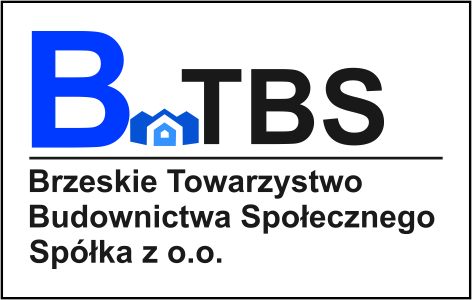 INFORMACJA DOTYCZĄCA ROZLICZENIA WODYAdres i numer lokalu  ……………………………………………………….………….Brzeskie Towarzystwo Budownictwa Społecznego Sp. z o.o. w Brzegu zarządca wspólnoty mieszkaniowej, wnosi o odczytanie stanu liczników wody na dzień 31 grudnia ……….…… Informację ze stanami liczników prosimy składać w sekretariacie Spółki do dnia 10 stycznia ……………. W przypadku nie podania w tym terminie odczytu wodomierzy, uprzejmie informujemy, ż woda zostanie rozliczona zgodnie z obowiązującym regulaminem dostarczanej wody i odprowadzanych ścieków, tj. jak dla lokali nieopomiarowanych (według ilości ryczałtowej)W świetle obowiązujących przepisów, zarządca prosi o podanie aktualnej liczby osób zamieszkałych w Państwa lokalu mieszkalnym. Dane te niezbędne są do uaktualnienia deklaracji w sprawie wysokości opłat za gospodarowanie odpadami komunalnymi, które zarządca w imieniu Wspólnoty przekazuje do Urzędu Miasta.Brzeg dnia ……………………							…………………………………								(czytelny podpis)Lp.Numer licznikaOdczytData odczytuPodpis czytelny123